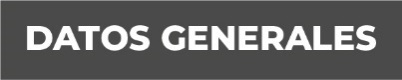 Nombre Rosario Contreras GilGrado de Escolaridad Licenciatura en DerechoCédula Profesional 9707709Teléfono de Oficina 71 2 80 64Correo Electrónico 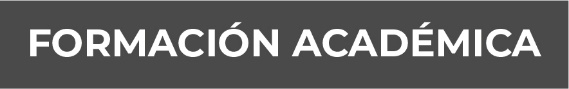 1996-2002Escuela primaria Juan Escutia.2002-2005Escuela Secundaria General Numero Uno Enrique Herrera Moreno.2005-2008Colegio de Bachilleres del Estado de Veracruz.2008-2012Licenciatura en Derecho por el Centro de Estudios Superiores de Córdoba.2011Formación E Información Tributaria 2014Curso Atención A Víctimas Del Delito Y Violación A Derechos Humanos.2015Foro El Juicio Oral En Veracruz.Curso Fases Del Procedimiento Penal.Platicas El Impacto De La Reforma Constitucional En Materia De Derechos Humanos.Curso Básico De Derechos Humanos Fiscalía General Del Estado De Veracruz III Generación.Curso Básico De Derechos Humanos Junta Federal De Conciliación Y Arbitraje III Generación.2016Curso De Derechos Humanos Y Genero Fiscalía General Del Estado De Veracruz IV Generación.Taller De Especialización Para Agentes Del Ministerio Público En El Sistema Penal Acusatorio.2017Curso Básico De Derechos Humanos En El Periodo II2020Registro Nacional De Detenciones.Capacitación sobre el registro nacional de detenciones 2020.Derechos Humanos De Los Pueblos Indígenas.Análisis De Contexto Y Uso De La Prueba Circunstancial, Indiciaria Y Presuntiva.Jornada De Capacitación Sobre El Registro Nacional De Detenciones.Litigación Avanzada En Audiencia Oral Y Medios De Impugnación Penal.RND Captura De Seguimiento.2021Taller De Litigación Para Fiscales En El Sistema Procesal Penal Acusatorio.Trato Digno A La Ciudadanía, E Importancia Del Respeto A Los Derechos Humanos De Las Victimas.Introducción A Plataforma México.Los Principio Constituciones De Derechos Humanos En El Servicio Público+.Prevención De La Tortura.Derechos Humanos De Las Personas En Reclusión Penitenciaria.Justicia Transicional.Diplomado Enfoque De Derechos Humanos En La Procuración De Justicia.2022Derechos Lingüísticos Y Culturales De Los Pueblos Indígenas En El Procedimiento. Importancia De La Conservación Del Lugar De Los Hechos Y Cadena De Custodia.Igualdad De Género.Detención Y Trato A Menores: Respeto Y Protección De Sus Derechos Para Garantizar La Seguridad Y Procuración De Justicia. Las Mujeres Indígenas: Sus Derechos Humanos Y El Acceso A La Justicia.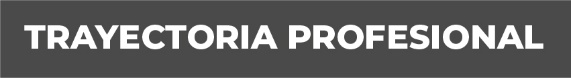 01/12/2014 a 18/03/2015Agente del Ministerio Publico Municipal con residencia en la ciudad de Tlacotalpan, Veracruz.19/03/2015 a 01/10/2017Fiscal con residencia en la cabecera municipal de Tlacotalpan, Veracruz.02/10/2017 a 15/05/2018Fiscal 4 en la Unidad Integral de Procuración de Justicia Distrito XVIII Cosamaloapan, Veracruz. 16/05/2018 a 01/12/2019Fiscal 2 en la Sub-Unidad Integral de Procuración de Justicia Distrito XXI Coatzacoalcos, Veracruz, con residencia en la ciudad de Minatitlán, Veracruz.02/12/2019 a 30/06/2022Fiscal 12 En La Unidad Integral De Procuración De Justicia Distrito XIV Córdoba, Veracruz01/07/2022 a la fecha Fiscal Primera En La Sub Unidad Integral De Tierra Blanca Del XVIII Distrito Judicial En Cosamaloapan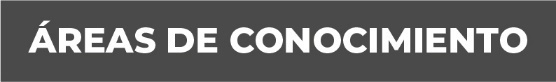 Derecho ConstitucionalDerecho AdministrativoDerecho CivilDerecho Penal